МИНИСТЕРСТВО ПРОСВЕЩЕНИЯ РОССИЙСКОЙ ФЕДЕРАЦИИ‌Министерство образования Приморского края‌‌ ‌Пограничный муниципальный округМБОУ «Жариковская СОШ ПМО»‌РАБОЧАЯ ПРОГРАММА(ID 1330346)учебного предмета «Физическая культура» (Вариант 2)для обучающихся 1 – 4 классов ​Жариково‌ 2023‌​ПОЯСНИТЕЛЬНАЯ ЗАПИСКАПрограмма по физической культуре на уровне начального общего образования составлена на основе требований к результатам освоения программы начального общего образования ФГОС НОО, а также ориентирована на целевые приоритеты духовно-нравственного развития, воспитания и социализации обучающихся, сформулированные в федеральной рабочей программе воспитания. Программа по физической культуре разработана с учётом потребности современного российского общества в физически крепком и деятельном подрастающем поколении, способном активно включаться в разнообразные формы здорового образа жизни, использовать ценности физической культуры для саморазвития, самоопределения и самореализации. В программе по физической культуре отражены объективно сложившиеся реалии современного социокультурного развития общества, условия деятельности образовательных организаций, запросы родителей обучающихся, педагогических работников на обновление содержания образовательного процесса, внедрение в его практику современных подходов, новых методик и технологий. Изучение учебного предмета «Физическая культура» имеет важное значение в онтогенезе обучающихся. Оно активно воздействует на развитие их физической, психической и социальной природы, содействует укреплению здоровья, повышению защитных свойств организма, развитию памяти, внимания и мышления, предметно ориентируется на активное вовлечение обучающихся в самостоятельные занятия физической культурой и спортом. Целью образования по физической культуре на уровне начального общего образования является формирование у обучающихся основ здорового образа жизни, активной творческой самостоятельности в проведении разнообразных форм занятий физическими упражнениями. Достижение данной цели обеспечивается ориентацией учебного предмета на укрепление и сохранение здоровья обучающихся, приобретение ими знаний и способов самостоятельной деятельности, развитие физических качеств и освоение физических упражнений оздоровительной, спортивной и прикладно-ориентированной направленности. Развивающая ориентация учебного предмета «Физическая культура» заключается в формировании у обучающихся необходимого и достаточного физического здоровья, уровня развития физических качеств и обучения физическим упражнениям разной функциональной направленности. Существенным достижением такой ориентации является постепенное вовлечение обучающихся в здоровый образ жизни за счёт овладения ими знаниями и умениями по организации самостоятельных занятий подвижными играми, коррекционной, дыхательной и зрительной гимнастикой, проведения физкультминуток и утренней зарядки, закаливающих процедур, наблюдений за физическим развитием и физической подготовленностью. Воспитывающее значение учебного предмета раскрывается в приобщении обучающихся к истории и традициям физической культуры и спорта народов России, формировании интереса к регулярным занятиям физической культурой и спортом, осознании роли занятий физической культурой в укреплении здоровья, организации активного отдыха и досуга. В процессе обучения у обучающихся активно формируются положительные навыки и способы поведения, общения и взаимодействия со сверстниками и учителями, оценивания своих действий и поступков в процессе совместной коллективной деятельности. Методологической основой структуры и содержания программы по физической культуре для начального общего образования являются базовые положения личностно-деятельностного подхода, ориентирующие педагогический процесс на развитие целостной личности обучающихся. Достижение целостного развития становится возможным благодаря освоению обучающимися двигательной деятельности, представляющей собой основу содержания учебного предмета «Физическая культура». Двигательная деятельность оказывает активное влияние на развитие психической и социальной природы обучающихся. Как и любая деятельность, она включает в себя информационный, операциональный и мотивационно-процессуальный компоненты, которые находят своё отражение в соответствующих дидактических линиях учебного предмета. В целях усиления мотивационной составляющей учебного предмета и подготовки обучающихся к выполнению комплекса ГТО в структуру программы по физической культуре в раздел «Физическое совершенствование» вводится образовательный модуль «Прикладно-ориентированная физическая культура». Данный модуль позволит удовлетворить интересы обучающихся в занятиях спортом и активном участии в спортивных соревнованиях, развитии национальных форм соревновательной деятельности и систем физического воспитания. Содержание модуля «Прикладно-ориентированная физическая культура» обеспечивается программами по видам спорта, которые могут использоваться образовательными организациями исходя из интересов обучающихся, физкультурно-спортивных традиций, наличия необходимой материально-технической базы, квалификации педагогического состава. Образовательные организации могут разрабатывать своё содержание для модуля «Прикладно-ориентированная физическая культура» и включать в него популярные национальные виды спорта, подвижные игры и развлечения, основывающиеся на этнокультурных, исторических и современных традициях региона и школы. Содержание программы по физической культуре изложено по годам обучения и раскрывает основные её содержательные линии, обязательные для изучения в каждом классе: «Знания о физической культуре», «Способы самостоятельной деятельности» и «Физическое совершенствование». Планируемые результаты включают в себя личностные, метапредметные и предметные результаты. Результативность освоения учебного предмета обучающимися достигается посредством современных научно обоснованных инновационных средств, методов и форм обучения, информационно-коммуникативных технологий и передового педагогического опыта. ‌Общее число часов для изучения физической культуры на уровне начального общего образования составляет – 405 часов: в 1 классе – 99 часов (3 часа в неделю), во 2 классе – 102 часа (3 часа в неделю), в 3 классе – 102 часа (3 часа в неделю), в 4 классе – 102 часа (3 часа в неделю).‌‌​СОДЕРЖАНИЕ УЧЕБНОГО ПРЕДМЕТА1 КЛАССЗнания о физической культуре Понятие «физическая культура» как занятия физическими упражнениями и спортом по укреплению здоровья, физическому развитию и физической подготовке. Связь физических упражнений с движениями животных и трудовыми действиями древних людей. Способы самостоятельной деятельности Режим дня и правила его составления и соблюдения. Физическое совершенствование Оздоровительная физическая культура Гигиена человека и требования к проведению гигиенических процедур. Осанка и комплексы упражнений для правильного её развития. Физические упражнения для физкультминуток и утренней зарядки.Спортивно-оздоровительная физическая культура Правила поведения на уроках физической культуры, подбора одежды для занятий в спортивном зале и на открытом воздухе. Гимнастика с основами акробатики Исходные положения в физических упражнениях: стойки, упоры, седы, положения лёжа. Строевые упражнения: построение и перестроение в одну и две шеренги, стоя на месте, повороты направо и налево, передвижение в колонне по одному с равномерной скоростью. Гимнастические упражнения: стилизованные способы передвижения ходьбой и бегом, упражнения с гимнастическим мячом и гимнастической скакалкой, стилизованные гимнастические прыжки. Акробатические упражнения: подъём туловища из положения лёжа на спине и животе, подъём ног из положения лёжа на животе, сгибание рук в положении упор лёжа, прыжки в группировке, толчком двумя ногами, прыжки в упоре на руки, толчком двумя ногами. Лыжная подготовкаПереноска лыж к месту занятия. Основная стойка лыжника. Передвижение на лыжах ступающим шагом (без палок). Передвижение на лыжах скользящим шагом (без палок). Лёгкая атлетикаРавномерная ходьба и равномерный бег. Прыжки в длину и высоту с места толчком двумя ногами, в высоту с прямого разбега. Подвижные и спортивные игрыСчиталки для самостоятельной организации подвижных игр.Прикладно-ориентированная физическая культураРазвитие основных физических качеств средствами спортивных и подвижных игр. Подготовка к выполнению нормативных требований комплекса ГТО.2 КЛАССЗнания о физической культуре Из истории возникновения физических упражнений и первых соревнований. Зарождение Олимпийских игр древности.Способы самостоятельной деятельностиФизическое развитие и его измерение. Физические качества человека: сила, быстрота, выносливость, гибкость, координация и способы их измерения. Составление дневника наблюдений по физической культуре.Физическое совершенствование Оздоровительная физическая культура Закаливание организма обтиранием. Составление комплекса утренней зарядки и физкультминутки для занятий в домашних условиях. Спортивно-оздоровительная физическая культура Гимнастика с основами акробатики Правила поведения на занятиях гимнастикой и акробатикой. Строевые команды в построении и перестроении в одну шеренгу и колонну по одному; при поворотах направо и налево, стоя на месте и в движении. Передвижение в колонне по одному с равномерной и изменяющейся скоростью движения.Упражнения разминки перед выполнением гимнастических упражнений. Прыжки со скакалкой на двух ногах и поочерёдно на правой и левой ноге на месте. Упражнения с гимнастическим мячом: подбрасывание, перекаты и наклоны с мячом в руках. Танцевальный хороводный шаг, танец галоп. Лыжная подготовка Правила поведения на занятиях лыжной подготовкой. Упражнения на лыжах: передвижение двухшажным попеременным ходом, спуск с небольшого склона в основной стойке, торможение лыжными палками на учебной трассе и падением на бок во время спуска.Лёгкая атлетика Правила поведения на занятиях лёгкой атлетикой. Броски малого мяча в неподвижную мишень разными способами из положения стоя, сидя и лёжа. Разнообразные сложно-координированные прыжки толчком одной ногой и двумя ногами с места, в движении в разных направлениях, с разной амплитудой и траекторией полёта. Прыжок в высоту с прямого разбега. Ходьба по гимнастической скамейке с изменением скорости и направления движения. Беговые сложно-координационные упражнения: ускорения из разных исходных положений, змейкой, по кругу, обеганием предметов, с преодолением небольших препятствий.Подвижные игрыПодвижные игры с техническими приёмами спортивных игр (баскетбол, футбол). Прикладно-ориентированная физическая культура Подготовка к соревнованиям по комплексу ГТО. Развитие основных физических качеств средствами подвижных и спортивных игр.3 КЛАССЗнания о физической культуреИз истории развития физической культуры у древних народов, населявших территорию России. История появления современного спорта.Способы самостоятельной деятельности Виды физических упражнений, используемых на уроках физической культуры: общеразвивающие, подготовительные, соревновательные, их отличительные признаки и предназначение. Способы измерения пульса на занятиях физической культурой (наложение руки под грудь). Дозировка нагрузки при развитии физических качеств на уроках физической культуры. Дозирование физических упражнений для комплексов физкультминутки и утренней зарядки. Составление графика занятий по развитию физических качеств на учебный год.Физическое совершенствование Оздоровительная физическая культура Закаливание организма при помощи обливания под душем. Упражнения дыхательной и зрительной гимнастики, их влияние на восстановление организма после умственной и физической нагрузки.Спортивно-оздоровительная физическая культура. Гимнастика с основами акробатики Строевые упражнения в движении противоходом, перестроении из колонны по одному в колонну по три, стоя на месте и в движении. Упражнения в лазании по канату в три приёма. Упражнения на гимнастической скамейке в передвижении стилизованными способами ходьбы: вперёд, назад, с высоким подниманием колен и изменением положения рук, приставным шагом правым и левым боком. Передвижения по наклонной гимнастической скамейке: равномерной ходьбой с поворотом в разные стороны и движением руками, приставным шагом правым и левым боком. Упражнения в передвижении по гимнастической стенке: ходьба приставным шагом правым и левым боком по нижней жерди, лазанье разноимённым способом. Прыжки через скакалку с изменяющейся скоростью вращения на двух ногах и поочерёдно на правой и левой ноге, прыжки через скакалку назад с равномерной скоростью. Ритмическая гимнастика: стилизованные наклоны и повороты туловища с изменением положения рук, стилизованные шаги на месте в сочетании с движением рук, ног и туловища. Упражнения в танцах галоп и полька.Лёгкая атлетика Прыжок в длину с разбега, способом согнув ноги. Броски набивного мяча из-за головы в положении сидя и стоя на месте. Беговые упражнения скоростной и координационной направленности: челночный бег, бег с преодолением препятствий, с ускорением и торможением, максимальной скоростью на дистанции 30 м. Лыжная подготовкаПередвижение одновременным двухшажным ходом. Упражнения в поворотах на лыжах переступанием стоя на месте и в движении. Торможение плугом. Плавательная подготовка. Правила поведения в бассейне. Виды современного спортивного плавания: кроль на груди и спине, брас. Упражнения ознакомительного плавания: передвижение по дну ходьбой и прыжками, погружение в воду и всплывание, скольжение на воде. Упражнения в плавании кролем на груди. Подвижные и спортивные игры Подвижные игры на точность движений с приёмами спортивных игр и лыжной подготовки. Баскетбол: ведение баскетбольного мяча, ловля и передача баскетбольного мяча. Волейбол: прямая нижняя подача, приём и передача мяча снизу двумя руками на месте и в движении. Футбол: ведение футбольного мяча, удар по неподвижному футбольному мячу. Прикладно-ориентированная физическая культура. Развитие основных физических качеств средствами базовых видов спорта. Подготовка к выполнению нормативных требований комплекса ГТО. 4 КЛАССЗнания о физической культуре Из истории развития физической культуры в России. Развитие национальных видов спорта в России. Способы самостоятельной деятельности Физическая подготовка. Влияние занятий физической подготовкой на работу организма. Регулирование физической нагрузки по пульсу на самостоятельных занятиях физической подготовкой. Определение тяжести нагрузки на самостоятельных занятиях физической подготовкой по внешним признакам и самочувствию. Определение возрастных особенностей физического развития и физической подготовленности посредством регулярного наблюдения. Оказание первой помощи при травмах во время самостоятельных занятий физической культурой.Физическое совершенствование Оздоровительная физическая культура Оценка состояния осанки, упражнения для профилактики её нарушения (на расслабление мышц спины и профилактику сутулости). Упражнения для снижения массы тела за счёт упражнений с высокой активностью работы больших мышечных групп. Закаливающие процедуры: купание в естественных водоёмах, солнечные и воздушные процедуры. Спортивно-оздоровительная физическая культура Гимнастика с основами акробатикиПредупреждение травматизма при выполнении гимнастических и акробатических упражнений. Акробатические комбинации из хорошо освоенных упражнений. Опорный прыжок через гимнастического козла с разбега способом напрыгивания. Упражнения на низкой гимнастической перекладине: висы и упоры, подъём переворотом. Упражнения в танце «Летка-енка».Лёгкая атлетика Предупреждение травматизма во время выполнения легкоатлетических упражнений. Прыжок в высоту с разбега перешагиванием. Технические действия при беге по легкоатлетической дистанции: низкий старт, стартовое ускорение, финиширование. Метание малого мяча на дальность стоя на месте.Лыжная подготовкаПредупреждение травматизма во время занятий лыжной подготовкой. Упражнения в передвижении на лыжах одновременным одношажным ходом. Плавательная подготовка Предупреждение травматизма во время занятий плавательной подготовкой. Упражнения в плавании кролем на груди, ознакомительные упражнения в плавании кролем на спине. Подвижные и спортивные игрыПредупреждение травматизма на занятиях подвижными играми. Подвижные игры общефизической подготовки. Волейбол: нижняя боковая подача, приём и передача мяча сверху, выполнение освоенных технических действий в условиях игровой деятельности. Баскетбол: бросок мяча двумя руками от груди с места, выполнение освоенных технических действий в условиях игровой деятельности. Футбол: остановки катящегося мяча внутренней стороной стопы, выполнение освоенных технических действий в условиях игровой деятельности.Прикладно-ориентированная физическая культураУпражнения физической подготовки на развитие основных физических качеств. Подготовка к выполнению нормативных требований комплекса ГТО.ПЛАНИРУЕМЫЕ РЕЗУЛЬТАТЫ ОСВОЕНИЯ ПРОГРАММЫ ПО ФИЗИЧЕСКОЙ КУЛЬТУРЕ НА УРОВНЕ НАЧАЛЬНОГО ОБЩЕГО ОБРАЗОВАНИЯЛИЧНОСТНЫЕ РЕЗУЛЬТАТЫЛичностные результаты освоения программы по физической культуре на уровне начального общего образования достигаются в единстве учебной и воспитательной деятельности в соответствии с традиционными российскими социокультурными и духовно-нравственными ценностями, принятыми в обществе правилами и нормами поведения и способствуют процессам самопознания, самовоспитания и саморазвития, формирования внутренней позиции личности.В результате изучения физической культуры на уровне начального общего образования у обучающегося будут сформированы следующие личностные результаты: становление ценностного отношения к истории и развитию физической культуры народов России, осознание её связи с трудовой деятельностью и укреплением здоровья человека; формирование нравственно-этических норм поведения и правил межличностного общения во время подвижных игр и спортивных соревнований, выполнения совместных учебных заданий;проявление уважительного отношения к соперникам во время соревновательной деятельности, стремление оказывать первую помощь при травмах и ушибах;уважительное отношение к содержанию национальных подвижных игр, этнокультурным формам и видам соревновательной деятельности; стремление к формированию культуры здоровья, соблюдению правил здорового образа жизни; проявление интереса к исследованию индивидуальных особенностей физического развития и физической подготовленности, влияния занятий физической культурой и спортом на их показатели.МЕТАПРЕДМЕТНЫЕ РЕЗУЛЬТАТЫВ результате изучения физической культуры на уровне начального общего образования у обучающегося будут сформированы познавательные универсальные учебные действия, коммуникативные универсальные учебные действия, регулятивные универсальные учебные действия, совместная деятельность.К концу обучения в 1 классе у обучающегося будут сформированы следующие универсальные учебные действия.Познавательные универсальные учебные действия:находить общие и отличительные признаки в передвижениях человека и животных;устанавливать связь между бытовыми движениями древних людей и физическими упражнениями из современных видов спорта; сравнивать способы передвижения ходьбой и бегом, находить между ними общие и отличительные признаки; выявлять признаки правильной и неправильной осанки, приводить возможные причины её нарушений.Коммуникативные универсальные учебные действия: воспроизводить названия разучиваемых физических упражнений и их исходные положения; высказывать мнение о положительном влиянии занятий физической культурой, оценивать влияние гигиенических процедур на укрепление здоровья; управлять эмоциями во время занятий физической культурой и проведения подвижных игр, соблюдать правила поведения и положительно относиться к замечаниям других обучающихся и учителя; обсуждать правила проведения подвижных игр, обосновывать объективность определения победителей.Регулятивные универсальные учебные действия:выполнять комплексы физкультминуток, утренней зарядки, упражнений по профилактике нарушения и коррекции осанки; выполнять учебные задания по обучению новым физическим упражнениям и развитию физических качеств;проявлять уважительное отношение к участникам совместной игровой и соревновательной деятельности.К концу обучения во 2 классе у обучающегося будут сформированы следующие универсальные учебные действия. Познавательные универсальные учебные действия: характеризовать понятие «физические качества», называть физические качества и определять их отличительные признаки; понимать связь между закаливающими процедурами и укреплением здоровья;выявлять отличительные признаки упражнений на развитие разных физических качеств, приводить примеры и демонстрировать их выполнение; обобщать знания, полученные в практической деятельности, составлять индивидуальные комплексы упражнений физкультминуток и утренней зарядки, упражнений на профилактику нарушения осанки;вести наблюдения за изменениями показателей физического развития и физических качеств, проводить процедуры их измерения.Коммуникативные универсальные учебные действия: объяснять назначение упражнений утренней зарядки, приводить соответствующие примеры её положительного влияния на организм обучающихся (в пределах изученного);исполнять роль капитана и судьи в подвижных играх, аргументированно высказывать суждения о своих действиях и принятых решениях; делать небольшие сообщения по истории возникновения подвижных игр и спортивных соревнований, планированию режима дня, способам измерения показателей физического развития и физической подготовленности.Регулятивные универсальные учебные действия:соблюдать правила поведения на уроках физической культуры с учётом их учебного содержания, находить в них различия (легкоатлетические, гимнастические и игровые уроки, занятия лыжной и плавательной подготовкой); выполнять учебные задания по освоению новых физических упражнений и развитию физических качеств в соответствии с указаниями и замечаниями учителя; взаимодействовать со сверстниками в процессе выполнения учебных заданий, соблюдать культуру общения и уважительного обращения к другим обучающимся;контролировать соответствие двигательных действий правилам подвижных игр, проявлять эмоциональную сдержанность при возникновении ошибок. К концу обучения в 3 классе у обучающегося будут сформированы следующие универсальные учебные действия.Познавательные универсальные учебные действия: понимать историческую связь развития физических упражнений с трудовыми действиями, приводить примеры упражнений древних людей в современных спортивных соревнованиях; объяснять понятие «дозировка нагрузки», правильно применять способы её регулирования на занятиях физической культурой; понимать влияние дыхательной и зрительной гимнастики на предупреждение развития утомления при выполнении физических и умственных нагрузок; обобщать знания, полученные в практической деятельности, выполнять правила поведения на уроках физической культуры, проводить закаливающие процедуры, занятия по предупреждению нарушения осанки;вести наблюдения за динамикой показателей физического развития и физических качеств в течение учебного года, определять их приросты по учебным четвертям (триместрам).Коммуникативные универсальные учебные действия: организовывать совместные подвижные игры, принимать в них активное участие с соблюдением правил и норм этического поведения; правильно использовать строевые команды, названия упражнений и способов деятельности во время совместного выполнения учебных заданий; активно участвовать в обсуждении учебных заданий, анализе выполнения физических упражнений и технических действий из осваиваемых видов спорта; делать небольшие сообщения по результатам выполнения учебных заданий, организации и проведения самостоятельных занятий физической культурой.Регулятивные универсальные учебные действия:контролировать выполнение физических упражнений, корректировать их на основе сравнения с заданными образцами; взаимодействовать со сверстниками в процессе учебной и игровой деятельности, контролировать соответствие выполнения игровых действий правилам подвижных игр; оценивать сложность возникающих игровых задач, предлагать их совместное коллективное решение. К концу обучения в 4 классе у обучающегося будут сформированы следующие универсальные учебные действия.Познавательные универсальные учебные действия: сравнивать показатели индивидуального физического развития и физической подготовленности с возрастными стандартами, находить общие и отличительные особенности; выявлять отставание в развитии физических качеств от возрастных стандартов, приводить примеры физических упражнений по их устранению; объединять физические упражнения по их целевому предназначению: на профилактику нарушения осанки, развитие силы, быстроты и выносливости.Коммуникативные универсальные учебные действия: взаимодействовать с учителем и обучающимися, воспроизводить ранее изученный материал и отвечать на вопросы в процессе учебного диалога;использовать специальные термины и понятия в общении с учителем и обучающимися, применять термины при обучении новым физическим упражнениям, развитии физических качеств;оказывать посильную первую помощь во время занятий физической культурой.Регулятивные универсальные учебные действия:выполнять указания учителя, проявлять активность и самостоятельность при выполнении учебных заданий; самостоятельно проводить занятия на основе изученного материала и с учётом собственных интересов; оценивать свои успехи в занятиях физической культурой, проявлять стремление к развитию физических качеств, выполнению нормативных требований комплекса ГТО.ПРЕДМЕТНЫЕ РЕЗУЛЬТАТЫ1 КЛАССК концу обучения в 1 классе обучающийся достигнет следующих предметных результатов по отдельным темам программы по физической культуре:приводить примеры основных дневных дел и их распределение в индивидуальном режиме дня;соблюдать правила поведения на уроках физической культурой, приводить примеры подбора одежды для самостоятельных занятий;выполнять упражнения утренней зарядки и физкультминуток;анализировать причины нарушения осанки и демонстрировать упражнения по профилактике её нарушения;демонстрировать построение и перестроение из одной шеренги в две и в колонну по одному, выполнять ходьбу и бег с равномерной и изменяющейся скоростью передвижения;демонстрировать передвижения стилизованным гимнастическим шагом и бегом, прыжки на месте с поворотами в разные стороны и в длину толчком двумя ногами; передвигаться на лыжах ступающим и скользящим шагом (без палок); играть в подвижные игры с общеразвивающей направленностью. 2 КЛАССК концу обучения во 2 классе обучающийся достигнет следующих предметных результатов по отдельным темам программы по физической культуре:демонстрировать примеры основных физических качеств и высказывать своё суждение об их связи с укреплением здоровья и физическим развитием; измерять показатели длины и массы тела, физических качеств с помощью специальных тестовых упражнений, вести наблюдения за их изменениями; выполнять броски малого (теннисного) мяча в мишень из разных исходных положений и разными способами, демонстрировать упражнения в подбрасывании гимнастического мяча правой и левой рукой, перебрасывании его с руки на руку, перекатыванию; демонстрировать танцевальный хороводный шаг в совместном передвижении; выполнять прыжки по разметкам на разное расстояние и с разной амплитудой, в высоту с прямого разбега; передвигаться на лыжах двухшажным переменным ходом, спускаться с пологого склона и тормозить падением; организовывать и играть в подвижные игры на развитие основных физических качеств, с использованием технических приёмов из спортивных игр;  выполнять упражнения на развитие физических качеств. 3 КЛАССК концу обучения в 3 классе обучающийся достигнет следующих предметных результатов по отдельным темам программы по физической культуре:соблюдать правила во время выполнения гимнастических и акробатических упражнений, легкоатлетической, лыжной, игровой и плавательной подготовки; демонстрировать примеры упражнений общеразвивающей, подготовительной и соревновательной направленности, раскрывать их целевое предназначение на занятиях физической культурой; измерять частоту пульса и определять физическую нагрузку по её значениям с помощью таблицы стандартных нагрузок; выполнять упражнения дыхательной и зрительной гимнастики, объяснять их связь с предупреждением появления утомления;выполнять движение противоходом в колонне по одному, перестраиваться из колонны по одному в колонну по три на месте и в движении;выполнять ходьбу по гимнастической скамейке с высоким подниманием колен и изменением положения рук, поворотами в правую и левую сторону, двигаться приставным шагом левым и правым боком, спиной вперёд; передвигаться по нижней жерди гимнастической стенки приставным шагом в правую и левую сторону, лазать разноимённым способом; демонстрировать прыжки через скакалку на двух ногах и попеременно на правой и левой ноге; демонстрировать упражнения ритмической гимнастики, движения танцев галоп и полька; выполнять бег с преодолением небольших препятствий с разной скоростью, прыжки в длину с разбега способом согнув ноги, броски набивного мяча из положения сидя и стоя; передвигаться на лыжах одновременным двухшажным ходом, спускаться с пологого склона в стойке лыжника и тормозить плугом; выполнять технические действия спортивных игр: баскетбол (ведение баскетбольного мяча на месте и движении), волейбол (приём мяча снизу и нижняя передача в парах), футбол (ведение футбольного мяча змейкой); выполнять упражнения на развитие физических качеств, демонстрировать приросты в их показателях. 4 КЛАССК концу обучения в 4 классе обучающийся достигнет следующих предметных результатов по отдельным темам программы по физической культуре:объяснять назначение комплекса ГТО и выявлять его связь с подготовкой к труду и защите Родины; осознавать положительное влияние занятий физической подготовкой на укрепление здоровья, развитие сердечно-сосудистой и дыхательной систем; приводить примеры регулирования физической нагрузки по пульсу при развитии физических качеств: силы, быстроты, выносливости и гибкости; приводить примеры оказания первой помощи при травмах во время самостоятельных занятий физической культурой и спортом, характеризовать причины их появления на занятиях гимнастикой и лёгкой атлетикой, лыжной и плавательной подготовкой; проявлять готовность оказать первую помощь в случае необходимости;демонстрировать акробатические комбинации из 5–7 хорошо освоенных упражнений (с помощью учителя); демонстрировать опорный прыжок через гимнастического козла с разбега способом напрыгивания;демонстрировать движения танца «Летка-енка» в групповом исполнении под музыкальное сопровождение; выполнять прыжок в высоту с разбега перешагиванием; выполнять метание малого (теннисного) мяча на дальность; демонстрировать проплывание учебной дистанции кролем на груди или кролем на спине (по выбору обучающегося);выполнять освоенные технические действия спортивных игр баскетбол, волейбол и футбол в условиях игровой деятельности;выполнять упражнения на развитие физических качеств, демонстрировать приросты в их показателях. ТЕМАТИЧЕСКОЕ ПЛАНИРОВАНИЕ  1 КЛАСС  2 КЛАСС  3 КЛАСС  4 КЛАСС  ПОУРОЧНОЕ ПЛАНИРОВАНИЕ  1 КЛАСС  2 КЛАСС  3 КЛАСС  4 КЛАСС УЧЕБНО-МЕТОДИЧЕСКОЕ ОБЕСПЕЧЕНИЕ ОБРАЗОВАТЕЛЬНОГО ПРОЦЕССАОБЯЗАТЕЛЬНЫЕ УЧЕБНЫЕ МАТЕРИАЛЫ ДЛЯ УЧЕНИКА​‌• Физическая культура, 1-4 классы/ Лях В.И., Акционерное общество «Издательство «Просвещение»‌​​‌‌​МЕТОДИЧЕСКИЕ МАТЕРИАЛЫ ДЛЯ УЧИТЕЛЯ​‌Методические разработки‌​ЦИФРОВЫЕ ОБРАЗОВАТЕЛЬНЫЕ РЕСУРСЫ И РЕСУРСЫ СЕТИ ИНТЕРНЕТ​​‌https://scool-collectijn.edu.ru‌​СОГЛАСОВАНОПедагогический советПротокол № 1 от «30» августа 2023 г.УТВЕРЖДЕНОДиректорФедосенко Л.М.Приказ № 132 от «30» августа 2023 г.№ п/п Наименование разделов и тем программы Количество часовКоличество часовКоличество часовЭлектронные (цифровые) образовательные ресурсы № п/п Наименование разделов и тем программы Всего Контрольные работы Практические работы Электронные (цифровые) образовательные ресурсы Раздел 1. Знания о физической культуреРаздел 1. Знания о физической культуреРаздел 1. Знания о физической культуреРаздел 1. Знания о физической культуреРаздел 1. Знания о физической культуреРаздел 1. Знания о физической культуре1.1Знания о физической культуре 2 Поле для свободного вводаИтого по разделуИтого по разделу 2 Раздел 2. Способы самостоятельной деятельностиРаздел 2. Способы самостоятельной деятельностиРаздел 2. Способы самостоятельной деятельностиРаздел 2. Способы самостоятельной деятельностиРаздел 2. Способы самостоятельной деятельностиРаздел 2. Способы самостоятельной деятельности2.1Режим дня школьника 1 Поле для свободного вводаИтого по разделуИтого по разделу 1 ФИЗИЧЕСКОЕ СОВЕРШЕНСТВОВАНИЕФИЗИЧЕСКОЕ СОВЕРШЕНСТВОВАНИЕФИЗИЧЕСКОЕ СОВЕРШЕНСТВОВАНИЕФИЗИЧЕСКОЕ СОВЕРШЕНСТВОВАНИЕФИЗИЧЕСКОЕ СОВЕРШЕНСТВОВАНИЕФИЗИЧЕСКОЕ СОВЕРШЕНСТВОВАНИЕРаздел 1. Оздоровительная физическая культураРаздел 1. Оздоровительная физическая культураРаздел 1. Оздоровительная физическая культураРаздел 1. Оздоровительная физическая культураРаздел 1. Оздоровительная физическая культураРаздел 1. Оздоровительная физическая культура1.1Гигиена человека 1 Поле для свободного ввода1.2Осанка человека 1 Поле для свободного ввода1.3Утренняя зарядка и физкультминутки в режиме дня школьника 1 Поле для свободного вводаИтого по разделуИтого по разделу 3 Раздел 2. Спортивно-оздоровительная физическая культураРаздел 2. Спортивно-оздоровительная физическая культураРаздел 2. Спортивно-оздоровительная физическая культураРаздел 2. Спортивно-оздоровительная физическая культураРаздел 2. Спортивно-оздоровительная физическая культураРаздел 2. Спортивно-оздоровительная физическая культура2.1Гимнастика с основами акробатики 18 Поле для свободного ввода2.2Лыжная подготовка 12 Поле для свободного ввода2.3Легкая атлетика 18 Поле для свободного ввода2.4Подвижные и спортивные игры 19 Поле для свободного вводаИтого по разделуИтого по разделу 67 Раздел 3. Прикладно-ориентированная физическая культураРаздел 3. Прикладно-ориентированная физическая культураРаздел 3. Прикладно-ориентированная физическая культураРаздел 3. Прикладно-ориентированная физическая культураРаздел 3. Прикладно-ориентированная физическая культураРаздел 3. Прикладно-ориентированная физическая культура3.1Подготовка к выполнению нормативных требований комплекса ГТО 26 Поле для свободного вводаИтого по разделуИтого по разделу 26 ОБЩЕЕ КОЛИЧЕСТВО ЧАСОВ ПО ПРОГРАММЕОБЩЕЕ КОЛИЧЕСТВО ЧАСОВ ПО ПРОГРАММЕ 99  0  0 № п/п Наименование разделов и тем программы Количество часовКоличество часовКоличество часовЭлектронные (цифровые) образовательные ресурсы № п/п Наименование разделов и тем программы Всего Контрольные работы Практические работы Электронные (цифровые) образовательные ресурсы Раздел 1. Знания о физической культуреРаздел 1. Знания о физической культуреРаздел 1. Знания о физической культуреРаздел 1. Знания о физической культуреРаздел 1. Знания о физической культуреРаздел 1. Знания о физической культуре1.1Знания о физической культуре 3 Поле для свободного вводаИтого по разделуИтого по разделу 3 Раздел 2. Способы самостоятельной деятельностиРаздел 2. Способы самостоятельной деятельностиРаздел 2. Способы самостоятельной деятельностиРаздел 2. Способы самостоятельной деятельностиРаздел 2. Способы самостоятельной деятельностиРаздел 2. Способы самостоятельной деятельности2.1Физическое развитие и его измерение 9 Поле для свободного вводаИтого по разделуИтого по разделу 9 ФИЗИЧЕСКОЕ СОВЕРШЕНСТВОВАНИЕФИЗИЧЕСКОЕ СОВЕРШЕНСТВОВАНИЕФИЗИЧЕСКОЕ СОВЕРШЕНСТВОВАНИЕФИЗИЧЕСКОЕ СОВЕРШЕНСТВОВАНИЕФИЗИЧЕСКОЕ СОВЕРШЕНСТВОВАНИЕФИЗИЧЕСКОЕ СОВЕРШЕНСТВОВАНИЕРаздел 1. Оздоровительная физическая культураРаздел 1. Оздоровительная физическая культураРаздел 1. Оздоровительная физическая культураРаздел 1. Оздоровительная физическая культураРаздел 1. Оздоровительная физическая культураРаздел 1. Оздоровительная физическая культура1.1Занятия по укреплению здоровья 1 Поле для свободного ввода1.2Индивидуальные комплексы утренней зарядки 2 Поле для свободного вводаИтого по разделуИтого по разделу 3 Раздел 2. Спортивно-оздоровительная физическая культураРаздел 2. Спортивно-оздоровительная физическая культураРаздел 2. Спортивно-оздоровительная физическая культураРаздел 2. Спортивно-оздоровительная физическая культураРаздел 2. Спортивно-оздоровительная физическая культураРаздел 2. Спортивно-оздоровительная физическая культура2.1Гимнастика с основами акробатики 14 Поле для свободного ввода2.2Лыжная подготовка 12 Поле для свободного ввода2.3Легкая атлетика 14 Поле для свободного ввода2.4Подвижные игры 19 Поле для свободного вводаИтого по разделуИтого по разделу 59 Раздел 3. Прикладно-ориентированная физическая культураРаздел 3. Прикладно-ориентированная физическая культураРаздел 3. Прикладно-ориентированная физическая культураРаздел 3. Прикладно-ориентированная физическая культураРаздел 3. Прикладно-ориентированная физическая культураРаздел 3. Прикладно-ориентированная физическая культура3.1Подготовка к выполнению нормативных требований комплекса ГТО 28 Поле для свободного вводаИтого по разделуИтого по разделу 28 ОБЩЕЕ КОЛИЧЕСТВО ЧАСОВ ПО ПРОГРАММЕОБЩЕЕ КОЛИЧЕСТВО ЧАСОВ ПО ПРОГРАММЕ 102  0  0 № п/п Наименование разделов и тем программы Количество часовКоличество часовКоличество часовЭлектронные (цифровые) образовательные ресурсы № п/п Наименование разделов и тем программы Всего Контрольные работы Практические работы Электронные (цифровые) образовательные ресурсы Раздел 1. Знания о физической культуреРаздел 1. Знания о физической культуреРаздел 1. Знания о физической культуреРаздел 1. Знания о физической культуреРаздел 1. Знания о физической культуреРаздел 1. Знания о физической культуре1.1Знания о физической культуре 2 Поле для свободного вводаИтого по разделуИтого по разделу 2 Раздел 2. Способы самостоятельной деятельностиРаздел 2. Способы самостоятельной деятельностиРаздел 2. Способы самостоятельной деятельностиРаздел 2. Способы самостоятельной деятельностиРаздел 2. Способы самостоятельной деятельностиРаздел 2. Способы самостоятельной деятельности2.1Виды физических упражнений, используемых на уроках 1 Поле для свободного ввода2.2Измерение пульса на уроках физической культуры 1 Поле для свободного ввода2.3Физическая нагрузка 2 Поле для свободного вводаИтого по разделуИтого по разделу 4 ФИЗИЧЕСКОЕ СОВЕРШЕНСТВОВАНИЕФИЗИЧЕСКОЕ СОВЕРШЕНСТВОВАНИЕФИЗИЧЕСКОЕ СОВЕРШЕНСТВОВАНИЕФИЗИЧЕСКОЕ СОВЕРШЕНСТВОВАНИЕФИЗИЧЕСКОЕ СОВЕРШЕНСТВОВАНИЕФИЗИЧЕСКОЕ СОВЕРШЕНСТВОВАНИЕРаздел 1. Оздоровительная физическая культураРаздел 1. Оздоровительная физическая культураРаздел 1. Оздоровительная физическая культураРаздел 1. Оздоровительная физическая культураРаздел 1. Оздоровительная физическая культураРаздел 1. Оздоровительная физическая культура1.1Закаливание организма 1 Поле для свободного ввода1.2Дыхательная и зрительная гимнастика 1 Поле для свободного вводаИтого по разделуИтого по разделу 2 Раздел 2. Спортивно-оздоровительная физическая культураРаздел 2. Спортивно-оздоровительная физическая культураРаздел 2. Спортивно-оздоровительная физическая культураРаздел 2. Спортивно-оздоровительная физическая культураРаздел 2. Спортивно-оздоровительная физическая культураРаздел 2. Спортивно-оздоровительная физическая культура2.1Гимнастика с основами акробатики 16 Поле для свободного ввода2.2Легкая атлетика 10 Поле для свободного ввода2.3Лыжная подготовка 12 Поле для свободного ввода2.4Плавательная подготовка 12 Поле для свободного ввода2.5Подвижные и спортивные игры 16 Поле для свободного вводаИтого по разделуИтого по разделу 66 Раздел 3. Прикладно-ориентированная физическая культураРаздел 3. Прикладно-ориентированная физическая культураРаздел 3. Прикладно-ориентированная физическая культураРаздел 3. Прикладно-ориентированная физическая культураРаздел 3. Прикладно-ориентированная физическая культураРаздел 3. Прикладно-ориентированная физическая культура3.1Подготовка к выполнению нормативных требований комплекса ГТО 28 Поле для свободного вводаИтого по разделуИтого по разделу 28 ОБЩЕЕ КОЛИЧЕСТВО ЧАСОВ ПО ПРОГРАММЕОБЩЕЕ КОЛИЧЕСТВО ЧАСОВ ПО ПРОГРАММЕ 102  0  0 № п/п Наименование разделов и тем программы Количество часовКоличество часовКоличество часовЭлектронные (цифровые) образовательные ресурсы № п/п Наименование разделов и тем программы Всего Контрольные работы Практические работы Электронные (цифровые) образовательные ресурсы Раздел 1. Знания о физической культуреРаздел 1. Знания о физической культуреРаздел 1. Знания о физической культуреРаздел 1. Знания о физической культуреРаздел 1. Знания о физической культуреРаздел 1. Знания о физической культуре1.1Знания о физической культуре 2 Поле для свободного вводаИтого по разделуИтого по разделу 2 Раздел 2. Способы самостоятельной деятельностиРаздел 2. Способы самостоятельной деятельностиРаздел 2. Способы самостоятельной деятельностиРаздел 2. Способы самостоятельной деятельностиРаздел 2. Способы самостоятельной деятельностиРаздел 2. Способы самостоятельной деятельности2.1Самостоятельная физическая подготовка 3 Поле для свободного ввода2.2Профилактика предупреждения травм и оказание первой помощи при их возникновении 2 Поле для свободного вводаИтого по разделуИтого по разделу 5 ФИЗИЧЕСКОЕ СОВЕРШЕНСТВОВАНИЕФИЗИЧЕСКОЕ СОВЕРШЕНСТВОВАНИЕФИЗИЧЕСКОЕ СОВЕРШЕНСТВОВАНИЕФИЗИЧЕСКОЕ СОВЕРШЕНСТВОВАНИЕФИЗИЧЕСКОЕ СОВЕРШЕНСТВОВАНИЕФИЗИЧЕСКОЕ СОВЕРШЕНСТВОВАНИЕРаздел 1. Оздоровительная физическая культураРаздел 1. Оздоровительная физическая культураРаздел 1. Оздоровительная физическая культураРаздел 1. Оздоровительная физическая культураРаздел 1. Оздоровительная физическая культураРаздел 1. Оздоровительная физическая культура1.1Упражнения для профилактики нарушения осанки и снижения массы тела 1 Поле для свободного ввода1.2Закаливание организма 1 Поле для свободного вводаИтого по разделуИтого по разделу 2 Раздел 2. Спортивно-оздоровительная физическая культураРаздел 2. Спортивно-оздоровительная физическая культураРаздел 2. Спортивно-оздоровительная физическая культураРаздел 2. Спортивно-оздоровительная физическая культураРаздел 2. Спортивно-оздоровительная физическая культураРаздел 2. Спортивно-оздоровительная физическая культура2.1Гимнастика с основами акробатики 14 Поле для свободного ввода2.2Легкая атлетика 9 Поле для свободного ввода2.3Лыжная подготовка 12 Поле для свободного ввода2.4Плавательная подготовка 14 Поле для свободного ввода2.5Подвижные и спортивные игры 16 Поле для свободного вводаИтого по разделуИтого по разделу 65 Раздел 3. Прикладно-ориентированная физическая культураРаздел 3. Прикладно-ориентированная физическая культураРаздел 3. Прикладно-ориентированная физическая культураРаздел 3. Прикладно-ориентированная физическая культураРаздел 3. Прикладно-ориентированная физическая культураРаздел 3. Прикладно-ориентированная физическая культура3.1Подготовка к выполнению нормативных требований комплекса ГТО 28 Поле для свободного вводаИтого по разделуИтого по разделу 28 ОБЩЕЕ КОЛИЧЕСТВО ЧАСОВ ПО ПРОГРАММЕОБЩЕЕ КОЛИЧЕСТВО ЧАСОВ ПО ПРОГРАММЕ 102  0  0 № п/п Тема урока Количество часовКоличество часовКоличество часовДата изучения Электронные цифровые образовательные ресурсы № п/п Тема урока Всего Контрольные работы Практические работы Дата изучения Электронные цифровые образовательные ресурсы 1Что такое физическая культура 1 Поле для свободного ввода12Современные физические упражнения 1 Поле для свободного ввода13Режим дня и правила его составления и соблюдения 1 Поле для свободного ввода14Личная гигиена и гигиенические процедуры 1 Поле для свободного ввода15Осанка человека. Упражнения для осанки 1 Поле для свободного ввода16Комплексы утренней зарядки и физкультминуток в режиме дня школьника 1 Поле для свободного ввода17Правила поведения на уроках физической культуры 1 Поле для свободного ввода18Понятие гимнастики и спортивной гимнастики 1 Поле для свободного ввода19Исходные положения в физических упражнениях 1 Поле для свободного ввода110Учимся гимнастическим упражнениям 1 Поле для свободного ввода111Стилизованные способы передвижения ходьбой и бегом 1 Поле для свободного ввода112Акробатические упражнения, основные техники 1 Поле для свободного ввода113Акробатические упражнения, основные техники 1 Поле для свободного ввода114Строевые упражнения и организующие команды на уроках физической культуры 1 Поле для свободного ввода115Способы построения и повороты стоя на месте 1 Поле для свободного ввода116Стилизованные передвижения (гимнастический шаг, бег) 1 Поле для свободного ввода117Гимнастические упражнения с мячом 1 Поле для свободного ввода118Гимнастические упражнения со скакалкой 1 Поле для свободного ввода119Гимнастические упражнения в прыжках 1 Поле для свободного ввода120Подъем туловища из положения лежа на спине и животе 1 Поле для свободного ввода121Подъем ног из положения лежа на животе 1 Поле для свободного ввода122Сгибание рук в положении упор лежа 1 Поле для свободного ввода123Разучивание прыжков в группировке 1 Поле для свободного ввода124Прыжки в упоре на руках, толчком двумя ногами 1 Поле для свободного ввода125Строевые упражнения с лыжами в руках 1 Поле для свободного ввода126Строевые упражнения с лыжами в руках 1 Поле для свободного ввода127Упражнения в передвижении на лыжах 1 Поле для свободного ввода128Упражнения в передвижении на лыжах 1 Поле для свободного ввода129Имитационные упражнения техники передвижения на лыжах 1 Поле для свободного ввода130Имитационные упражнения техники передвижения на лыжах 1 Поле для свободного ввода131Техника ступающего шага во время передвижения 1 Поле для свободного ввода132Техника ступающего шага во время передвижения 1 Поле для свободного ввода133Имитационные упражнения техники передвижения на лыжах скользящим шагом 1 Поле для свободного ввода134Имитационные упражнения техники передвижения на лыжах скользящим шагом 1 Поле для свободного ввода135Техника передвижения скользящим шагом в полной координации 1 Поле для свободного ввода136Техника передвижения скользящим шагом в полной координации 1 Поле для свободного ввода137Чем отличается ходьба от бега 1 Поле для свободного ввода138Упражнения в передвижении с равномерной скоростью 1 Поле для свободного ввода139Упражнения в передвижении с равномерной скоростью 1 Поле для свободного ввода140Упражнения в передвижении с изменением скорости 1 Поле для свободного ввода141Упражнения в передвижении с изменением скорости 1 Поле для свободного ввода142Обучение равномерному бегу в колонне по одному с невысокой скоростью 1 Поле для свободного ввода143Обучение равномерному бегу в колонне по одному с невысокой скоростью 1 Поле для свободного ввода144Обучение равномерному бегу в колонне по одному с разной скоростью передвижения 1 Поле для свободного ввода145Обучение равномерному бегу в колонне по одному с разной скоростью передвижения 1 Поле для свободного ввода146Обучение равномерному бегу в колонне по одному в чередовании с равномерной ходьбой 1 Поле для свободного ввода147Правила выполнения прыжка в длину с места 1 Поле для свободного ввода148Разучивание одновременного отталкивания двумя ногами 1 Поле для свободного ввода149Приземление после спрыгивания с горки матов 1 Поле для свободного ввода150Обучение прыжку в длину с места в полной координации 1 Поле для свободного ввода151Разучивание техники выполнения прыжка в длину и в высоту с прямого разбега 1 Поле для свободного ввода152Разучивание фазы приземления из прыжка 1 Поле для свободного ввода153Разучивание фазы разбега и отталкивания в прыжке 1 Поле для свободного ввода154Разучивание выполнения прыжка в длину с места 1 Поле для свободного ввода155Считалки для подвижных игр 1 Поле для свободного ввода156Разучивание игровых действий и правил подвижных игр 1 Поле для свободного ввода157Разучивание игровых действий и правил подвижных игр 1 Поле для свободного ввода158Обучение способам организации игровых площадок 1 Поле для свободного ввода159Обучение способам организации игровых площадок 1 Поле для свободного ввода160Самостоятельная организация и проведение подвижных игр 1 Поле для свободного ввода161Самостоятельная организация и проведение подвижных игр 1 Поле для свободного ввода162Разучивание подвижной игры «Охотники и утки» 1 Поле для свободного ввода163Разучивание подвижной игры «Охотники и утки» 1 Поле для свободного ввода164Разучивание подвижной игры «Не попади в болото» 1 Поле для свободного ввода165Разучивание подвижной игры «Не попади в болото» 1 Поле для свободного ввода166Разучивание подвижной игры «Не оступись» 1 Поле для свободного ввода167Разучивание подвижной игры «Не оступись» 1 Поле для свободного ввода168Разучивание подвижной игры «Кто больше соберет яблок» 1 Поле для свободного ввода169Разучивание подвижной игры «Кто больше соберет яблок» 1 Поле для свободного ввода170Разучивание подвижной игры «Брось-поймай» 1 Поле для свободного ввода171Разучивание подвижной игры «Брось-поймай» 1 Поле для свободного ввода172Разучивание подвижной игры «Пингвины с мячом» 1 Поле для свободного ввода173Разучивание подвижной игры «Пингвины с мячом» 1 Поле для свободного ввода174ГТО – что это такое? История ГТО. Спортивные нормативы 1 Поле для свободного ввода175Основные правила, ТБ на уроках, особенности проведения испытаний (тестов) ВФСК ГТО 1 Поле для свободного ввода176Освоение правил и техники выполнения норматива комплекса ГТО. Бег на 10м и 30м. Подвижные игры 1 Поле для свободного ввода177Освоение правил и техники выполнения норматива комплекса ГТО. Бег на 10м и 30м. Подвижные игры 1 Поле для свободного ввода178Освоение правил и техники выполнения норматива комплекса ГТО. Смешанное передвижение. Подвижные игры 1 Поле для свободного ввода179Освоение правил и техники выполнения норматива комплекса ГТО. Смешанное передвижение. Подвижные игры 1 Поле для свободного ввода180Освоение правил и техники выполнения норматива комплекса ГТО. Ходьба на лыжах. Подвижные игры 1 Поле для свободного ввода181Освоение правил и техники выполнения норматива комплекса ГТО. Ходьба на лыжах. Подвижные игры 1 Поле для свободного ввода182Освоение правил и техники выполнения норматива комплекса ГТО. Плавание. Подвижные игры 1 Поле для свободного ввода183Освоение правил и техники выполнения норматива комплекса ГТО. Плавание. Подвижные игры 1 Поле для свободного ввода184Освоение правил и техники выполнения норматива комплекса ГТО. 6-ти минутный бег. Подвижные игры 1 Поле для свободного ввода185Освоение правил и техники выполнения норматива комплекса ГТО. 6-ти минутный бег. Подвижные игры 1 Поле для свободного ввода186Освоение правил и техники выполнения норматива комплекса ГТО. Бросок набивного мяча. Подвижные игры 1 Поле для свободного ввода187Освоение правил и техники выполнения норматива комплекса ГТО. Бросок набивного мяча. Подвижные игры 1 Поле для свободного ввода188Освоение правил и техники выполнения норматива комплекса ГТО. Поднимание туловища из положения лежа на спине. Подвижные игры 1 Поле для свободного ввода189Освоение правил и техники выполнения норматива комплекса ГТО. Поднимание туловища из положения лежа на спине. Подвижные игры 1 Поле для свободного ввода190Освоение правил и техники выполнения норматива комплекса ГТО. Прыжок в длину с места толчком двумя ногами. Подвижные игры 1 Поле для свободного ввода191Освоение правил и техники выполнения норматива комплекса ГТО. Прыжок в длину с места толчком двумя ногами. Подвижные игры 1 Поле для свободного ввода192Освоение правил и техники выполнения норматива комплекса ГТО. Наклон вперед из положения стоя на гимнастической скамье. Подвижные игры 1 Поле для свободного ввода193Освоение правил и техники выполнения норматива комплекса ГТО. Наклон вперед из положения стоя на гимнастической скамье. Подвижные игры 1 Поле для свободного ввода194Освоение правил и техники выполнения норматива комплекса ГТО. Метание теннисного мяча в цель. Подвижные игры 1 Поле для свободного ввода195Освоение правил и техники выполнения норматива комплекса ГТО. Метание теннисного мяча в цель. Подвижные игры 1 Поле для свободного ввода196Освоение правил и техники выполнения норматива комплекса ГТО. Челночный бег 3*10м. Подвижные игры 1 Поле для свободного ввода197Освоение правил и техники выполнения норматива комплекса ГТО. Челночный бег 3*10м. Подвижные игры 1 Поле для свободного ввода198Пробное тестирование с соблюдением правил и техники выполнения испытаний (тестов) 1-2 ступени ГТО 1 Поле для свободного ввода199Пробное тестирование с соблюдением правил и техники выполнения испытаний (тестов) 1-2 ступени ГТО 1 Поле для свободного ввода1ОБЩЕЕ КОЛИЧЕСТВО ЧАСОВ ПО ПРОГРАММЕОБЩЕЕ КОЛИЧЕСТВО ЧАСОВ ПО ПРОГРАММЕ 99  0  0 № п/п Тема урока Количество часовКоличество часовКоличество часовДата изучения Электронные цифровые образовательные ресурсы № п/п Тема урока Всего Контрольные работы Практические работы Дата изучения Электронные цифровые образовательные ресурсы 1История подвижных игр и соревнований у древних народов 1  04.09.2023 Поле для свободного ввода12Зарождение Олимпийских игр 1  05.09.2023 Поле для свободного ввода13Современные Олимпийские игры 1  06.09.2023 Поле для свободного ввода14Физическое развитие 1  11.09.2023 Поле для свободного ввода15Физические качества 1  12.09.2023 Поле для свободного ввода16Сила как физическое качество 1  13.09.2023 Поле для свободного ввода17Быстрота как физическое качество 1  18.09.2023 Поле для свободного ввода18Выносливость как физическое качество 1  19.09.2023 Поле для свободного ввода19Гибкость как физическое качество 1  20.09.2023 Поле для свободного ввода110Развитие координации движений 1  25.09.2023 Поле для свободного ввода111Развитие координации движений 1  26.09.2023 Поле для свободного ввода112Дневник наблюдений по физической культуре 1  27.09.2023 Поле для свободного ввода113Закаливание организма 1  02.10.2023 Поле для свободного ввода114Утренняя зарядка 1  03.10.2023 Поле для свободного ввода115Составление комплекса утренней зарядки 1  04.10.2023 Поле для свободного ввода116Правила поведения на уроках гимнастики и акробатики 1  09.10.2023 Поле для свободного ввода117Строевые упражнения и команды 1  10.10.2023 Поле для свободного ввода118Строевые упражнения и команды 1  11.10.2023 Поле для свободного ввода119Прыжковые упражнения 1  16.10.2023 Поле для свободного ввода120Прыжковые упражнения 1  17.10.2023 Поле для свободного ввода121Гимнастическая разминка 1  18.10.2023 Поле для свободного ввода122Ходьба на гимнастической скамейке 1  23.10.2023 Поле для свободного ввода123Ходьба на гимнастической скамейке 1  24.10.2023 Поле для свободного ввода124Упражнения с гимнастической скакалкой 1  25.10.2023 Поле для свободного ввода125Упражнения с гимнастической скакалкой 1  06.11.2023 Поле для свободного ввода126Упражнения с гимнастическим мячом 1  07.11.2023 Поле для свободного ввода127Упражнения с гимнастическим мячом 1  08.11.2023 Поле для свободного ввода128Танцевальные гимнастические движения 1  13.11.2023 Поле для свободного ввода129Танцевальные гимнастические движения 1  14.11.2023 Поле для свободного ввода130Правила поведения на занятиях лыжной подготовкой 1  15.11.2023 Поле для свободного ввода131Передвижение на лыжах двухшажным попеременным ходом 1  20.11.2023 Поле для свободного ввода132Спуск с горы в основной стойке 1  21.11.2023 Поле для свободного ввода133Спуск с горы в основной стойке 1  22.11.2023 Поле для свободного ввода134Подъем лесенкой 1  27.11.2023 Поле для свободного ввода135Подъем лесенкой 1  28.11.2023 Поле для свободного ввода136Спуски и подъёмы на лыжах 1  29.11.2023 Поле для свободного ввода137Спуски и подъёмы на лыжах 1  04.12.2023 Поле для свободного ввода138Торможение лыжными палками 1  05.12.2023 Поле для свободного ввода139Торможение лыжными палками 1  06.12.2023 Поле для свободного ввода140Торможение падением на бок 1  11.12.2023 Поле для свободного ввода141Торможение падением на бок 1  12.12.2023 Поле для свободного ввода142Правила поведения на занятиях лёгкой атлетикой 1  13.12.2023 Поле для свободного ввода143Броски мяча в неподвижную мишень 1  18.12.2023 Поле для свободного ввода144Броски мяча в неподвижную мишень 1  19.12.2023 Поле для свободного ввода145Сложно координированные прыжковые упражнения 1  20.12.2023 Поле для свободного ввода146Сложно координированные прыжковые упражнения 1  25.12.2023 Поле для свободного ввода147Прыжок в высоту с прямого разбега 1  26.12.2023 Поле для свободного ввода148Прыжок в высоту с прямого разбега 1  27.12.2023 Поле для свободного ввода149Сложно координированные передвижения ходьбой по гимнастической скамейке 1  09.01.2024 Поле для свободного ввода150Сложно координированные передвижения ходьбой по гимнастической скамейке 1  10.01.2024 Поле для свободного ввода151Передвижение равномерной ходьбой с наклонами туловища вперёд и стороны, разведением и сведением рук 1  15.01.2024 Поле для свободного ввода152Бег с поворотами и изменением направлений 1  16.01.2024 Поле для свободного ввода153Бег с поворотами и изменением направлений 1  17.01.2024 Поле для свободного ввода154Сложно координированные беговые упражнения 1  22.01.2024 Поле для свободного ввода155Сложно координированные беговые упражнения 1  23.01.2024 Поле для свободного ввода156Подвижные игры с приемами спортивных игр 1  24.01.2024 Поле для свободного ввода157Игры с приемами баскетбола 1  29.01.2024 Поле для свободного ввода158Игры с приемами баскетбола 1  30.01.2024 Поле для свободного ввода159Приемы баскетбола: мяч среднему и мяч соседу 1  31.01.2024 Поле для свободного ввода160Приемы баскетбола: мяч среднему и мяч соседу 1  05.02.2024 Поле для свободного ввода161Бросок мяча в колонне и неудобный бросок 1  06.02.2024 Поле для свободного ввода162Бросок мяча в колонне и неудобный бросок 1  07.02.2024 Поле для свободного ввода163Прием «волна» в баскетболе 1  12.02.2024 Поле для свободного ввода164Прием «волна» в баскетболе 1  13.02.2024 Поле для свободного ввода165Игры с приемами футбола: метко в цель 1  14.02.2024 Поле для свободного ввода166Игры с приемами футбола: метко в цель 1  19.02.2024 Поле для свободного ввода167Гонка мячей и слалом с мячом 1  20.02.2024 Поле для свободного ввода168Гонка мячей и слалом с мячом 1  21.02.2024 Поле для свободного ввода169Футбольный бильярд 1  26.02.2024 Поле для свободного ввода170Футбольный бильярд 1  27.02.2024 Поле для свободного ввода171Бросок ногой 1  28.02.2024 Поле для свободного ввода172Бросок ногой 1  04.03.2024 Поле для свободного ввода173Подвижные игры на развитие равновесия 1  05.03.2024 Поле для свободного ввода174Подвижные игры на развитие равновесия 1  06.03.2024 Поле для свободного ввода175Правила выполнения спортивных нормативов 2 ступени 1  11.03.2024 Поле для свободного ввода176Правила техники безопасности на уроках. Укрепление здоровья через ВФСК ГТО 1  12.03.2024 Поле для свободного ввода177Освоение правил и техники выполнения норматива комплекса ГТО. Бег на 30м. Эстафеты 1  13.03.2024 Поле для свободного ввода178Освоение правил и техники выполнения норматива комплекса ГТО. Бег на 30м. Эстафеты 1  18.03.2024 Поле для свободного ввода179Освоение правил и техники выполнения норматива комплекса ГТО. Смешанное передвижение 1  19.03.2024 Поле для свободного ввода180Освоение правил и техники выполнения норматива комплекса ГТО. Смешанное передвижение 1  20.03.2024 Поле для свободного ввода181Освоение правил и техники выполнения норматива комплекса ГТО. Смешанное передвижение по пересеченной местности. Подвижные игры 1  01.04.2024 Поле для свободного ввода182Освоение правил и техники выполнения норматива комплекса ГТО. Смешанное передвижение по пересеченной местности. Подвижные игры 1  02.04.2024 Поле для свободного ввода183Освоение правил и техники выполнения норматива комплекса ГТО. Бег на лыжах 1 км. Эстафеты 1  03.04.2024 Поле для свободного ввода184Освоение правил и техники выполнения норматива комплекса ГТО. Бег на лыжах 1 км. Эстафеты 1  08.04.2024 Поле для свободного ввода185Освоение правил и техники выполнения норматива комплекса ГТО. Подтягивание из виса на высокой перекладине – мальчики. Сгибание и разгибание рук в упоре лежа на полу. Эстафеты 1  09.04.2024 Поле для свободного ввода186Освоение правил и техники выполнения норматива комплекса ГТО. Подтягивание из виса на высокой перекладине – мальчики. Сгибание и разгибание рук в упоре лежа на полу. Эстафеты 1  10.04.2024 Поле для свободного ввода187Освоение правил и техники выполнения норматива комплекса ГТО. Подтягивание из виса лежа на низкой перекладине 90см. Эстафеты 1  15.04.2024 Поле для свободного ввода188Освоение правил и техники выполнения норматива комплекса ГТО. Подтягивание из виса лежа на низкой перекладине 90см. Эстафеты 1  16.04.2024 Поле для свободного ввода189Освоение правил и техники выполнения норматива комплекса ГТО. Наклон вперед из положения стоя на гимнастической скамье. Подвижные игры 1  17.04.2024 Поле для свободного ввода190Освоение правил и техники выполнения норматива комплекса ГТО. Наклон вперед из положения стоя на гимнастической скамье. Подвижные игры 1  22.04.2024 Поле для свободного ввода191Освоение правил и техники выполнения норматива комплекса ГТО. Прыжок в длину с места толчком двумя ногами. Эстафеты 1  23.04.2024 Поле для свободного ввода192Освоение правил и техники выполнения норматива комплекса ГТО. Прыжок в длину с места толчком двумя ногами. Эстафеты 1  24.04.2024 Поле для свободного ввода193Освоение правил и техники выполнения норматива комплекса ГТО. Поднимание туловища из положения лежа на спине. Подвижные игры 1  29.04.2024 Поле для свободного ввода194Освоение правил и техники выполнения норматива комплекса ГТО. Поднимание туловища из положения лежа на спине. Подвижные игры 1  30.04.2024 Поле для свободного ввода195Освоение правил и техники выполнения норматива комплекса ГТО. Метание теннисного мяча в цель. Подвижные игры 1  06.05.2024 Поле для свободного ввода196Освоение правил и техники выполнения норматива комплекса ГТО. Метание теннисного мяча в цель. Подвижные игры 1  07.05.2024 Поле для свободного ввода197Освоение правил и техники выполнения норматива комплекса ГТО. Челночный бег 3*10м. Эстафеты 1  08.05.2024 Поле для свободного ввода198Освоение правил и техники выполнения норматива комплекса ГТО. Челночный бег 3*10м. Эстафеты 1  13.05.2024 Поле для свободного ввода199Освоение правил и техники выполнения норматива комплекса ГТО. Плавание 25м. Подвижные игры 1  14.05.2024 Поле для свободного ввода1100Освоение правил и техники выполнения норматива комплекса ГТО. Плавание 25м. Подвижные игры 1  15.05.2024 Поле для свободного ввода1101«Праздник ГТО». Соревнования со сдачей норм ГТО, с соблюдением правил и техники выполнения испытаний (тестов) 2 ступени ГТО 1  20.05.2024 Поле для свободного ввода1102«Праздник ГТО». Соревнования со сдачей норм ГТО, с соблюдением правил и техники выполнения испытаний (тестов) 2 ступени ГТО 1  21.05.2024 Поле для свободного ввода1ОБЩЕЕ КОЛИЧЕСТВО ЧАСОВ ПО ПРОГРАММЕОБЩЕЕ КОЛИЧЕСТВО ЧАСОВ ПО ПРОГРАММЕ 102  0  0 № п/п Тема урока Количество часовКоличество часовКоличество часовДата изучения Электронные цифровые образовательные ресурсы № п/п Тема урока Всего Контрольные работы Практические работы Дата изучения Электронные цифровые образовательные ресурсы 1Физическая культура у древних народов 1 Поле для свободного ввода12История появления современного спорта 1 Поле для свободного ввода13Виды физических упражнений 1 Поле для свободного ввода14Измерение пульса на занятиях физической культурой 1 Поле для свободного ввода15Дозировка физических нагрузок 1 Поле для свободного ввода16Составление индивидуального графика занятий по развитию физических качеств 1 Поле для свободного ввода17Закаливание организма под душем 1 Поле для свободного ввода18Дыхательная и зрительная гимнастика 1 Поле для свободного ввода19Строевые команды и упражнения 1 Поле для свободного ввода110Строевые команды и упражнения 1 Поле для свободного ввода111Лазанье по канату 1 Поле для свободного ввода112Лазанье по канату 1 Поле для свободного ввода113Передвижения по гимнастической скамейке 1 Поле для свободного ввода114Передвижения по гимнастической скамейке 1 Поле для свободного ввода115Передвижения по гимнастической стенке 1 Поле для свободного ввода116Передвижения по гимнастической стенке 1 Поле для свободного ввода117Прыжки через скакалку 1 Поле для свободного ввода118Прыжки через скакалку 1 Поле для свободного ввода119Ритмическая гимнастика 1 Поле для свободного ввода120Ритмическая гимнастика 1 Поле для свободного ввода121Танцевальные упражнения из танца галоп 1 Поле для свободного ввода122Танцевальные упражнения из танца галоп 1 Поле для свободного ввода123Танцевальные упражнения из танца полька 1 Поле для свободного ввода124Танцевальные упражнения из танца полька 1 Поле для свободного ввода125Прыжок в длину с разбега 1 Поле для свободного ввода126Прыжок в длину с разбега 1 Поле для свободного ввода127Броски набивного мяча 1 Поле для свободного ввода128Броски набивного мяча 1 Поле для свободного ввода129Челночный бег 1 Поле для свободного ввода130Челночный бег 1 Поле для свободного ввода131Бег с ускорением на короткую дистанцию 1 Поле для свободного ввода132Бег с ускорением на короткую дистанцию 1 Поле для свободного ввода133Беговые упражнения с координационной сложностью 1 Поле для свободного ввода134Беговые упражнения с координационной сложностью 1 Поле для свободного ввода135Передвижение на лыжах одновременным двухшажным ходом 1 Поле для свободного ввода136Передвижение на лыжах одновременным двухшажным ходом 1 Поле для свободного ввода137Повороты на лыжах способом переступания на месте 1 Поле для свободного ввода138Повороты на лыжах способом переступания на месте 1 Поле для свободного ввода139Повороты на лыжах способом переступания в движении 1 Поле для свободного ввода140Повороты на лыжах способом переступания в движении 1 Поле для свободного ввода141Повороты на лыжах способом переступания 1 Поле для свободного ввода142Повороты на лыжах способом переступания 1 Поле для свободного ввода143Торможение на лыжах способом «плуг» при спуске с пологого склона 1 Поле для свободного ввода144Торможение на лыжах способом «плуг» при спуске с пологого склона 1 Поле для свободного ввода145Скольжение с пологого склона с поворотами и торможением 1 Поле для свободного ввода146Скольжение с пологого склона с поворотами и торможением 1 Поле для свободного ввода147Правила поведения в бассейне 1 Поле для свободного ввода148Разучивание специальных плавательных упражнений 1 Поле для свободного ввода149Упражнения ознакомительного плавания: передвижение по дну ходьбой и прыжками 1 Поле для свободного ввода150Упражнения ознакомительного плавания: передвижение по дну ходьбой и прыжками 1 Поле для свободного ввода151Упражнения ознакомительного плавания: погружение в воду и всплывание 1 Поле для свободного ввода152Упражнения ознакомительного плавания: погружение в воду и всплывание 1 Поле для свободного ввода153Упражнения в плавании кролем на груди 1 Поле для свободного ввода154Упражнения в плавании кролем на груди 1 Поле для свободного ввода155Упражнения в плавании брассом 1 Поле для свободного ввода156Упражнения в плавании брассом 1 Поле для свободного ввода157Упражнения в плавании дельфином 1 Поле для свободного ввода158Упражнения в плавании дельфином 1 Поле для свободного ввода159Подвижные игры с элементами спортивных игр: парашютисты, стрелки 1 Поле для свободного ввода160Подвижные игры с элементами спортивных игр: парашютисты, стрелки 1 Поле для свободного ввода161Спортивная игра баскетбол 1 Поле для свободного ввода162Спортивная игра баскетбол 1 Поле для свободного ввода163Ведение баскетбольного мяча. Ловля и передача мяча двумя руками 1 Поле для свободного ввода164Ведение баскетбольного мяча. Ловля и передача мяча двумя руками 1 Поле для свободного ввода165Подвижные игры с приемами баскетбола 1 Поле для свободного ввода166Подвижные игры с приемами баскетбола 1 Поле для свободного ввода167Спортивная игра волейбол 1 Поле для свободного ввода168Спортивная игра волейбол 1 Поле для свободного ввода169Прямая нижняя подача, приём и передача мяча снизу двумя руками на месте и в движении 1 Поле для свободного ввода170Прямая нижняя подача, приём и передача мяча снизу двумя руками на месте и в движении 1 Поле для свободного ввода171Спортивная игра футбол 1 Поле для свободного ввода172Спортивная игра футбол 1 Поле для свободного ввода173Подвижные игры с приемами футбола 1 Поле для свободного ввода174Подвижные игры с приемами футбола 1 Поле для свободного ввода175Правила выполнения спортивных нормативов 2-3 ступени 1 Поле для свободного ввода176Правила ТБ на уроках. Сохранение и укрепление здоровья через ВФСК ГТО 1 Поле для свободного ввода177Освоение правил и техники выполнения норматива комплекса ГТО. Бег на 30м. Эстафеты 1 Поле для свободного ввода178Освоение правил и техники выполнения норматива комплекса ГТО. Бег на 30м. Эстафеты 1 Поле для свободного ввода179Освоение правил и техники выполнения норматива комплекса ГТО. Бег на 1000м 1 Поле для свободного ввода180Освоение правил и техники выполнения норматива комплекса ГТО. Бег на 1000м 1 Поле для свободного ввода181Освоение правил и техники выполнения норматива комплекса ГТО. Кросс на 2 км. Подводящие упражнения 1 Поле для свободного ввода182Освоение правил и техники выполнения норматива комплекса ГТО. Кросс на 2 км. Подводящие упражнения 1 Поле для свободного ввода183Освоение правил и техники выполнения норматива комплекса ГТО. Бег на лыжах 1 км. Эстафеты 1 Поле для свободного ввода184Освоение правил и техники выполнения норматива комплекса ГТО. Бег на лыжах 1 км. Эстафеты 1 Поле для свободного ввода185Освоение правил и техники выполнения норматива комплекса ГТО. Подтягивание из виса на высокой перекладине – мальчики. Сгибание и разгибание рук в упоре лежа на полу. Эстафеты 1 Поле для свободного ввода186Освоение правил и техники выполнения норматива комплекса ГТО. Подтягивание из виса на высокой перекладине – мальчики. Сгибание и разгибание рук в упоре лежа на полу. Эстафеты 1 Поле для свободного ввода187Освоение правил и техники выполнения норматива комплекса ГТО. Подтягивание из виса лежа на низкой перекладине 90см. Эстафеты 1 Поле для свободного ввода188Освоение правил и техники выполнения норматива комплекса ГТО. Подтягивание из виса лежа на низкой перекладине 90см. Эстафеты 1 Поле для свободного ввода189Освоение правил и техники выполнения норматива комплекса ГТО. Наклон вперед из положения стоя на гимнастической скамье. Подвижные игры 1 Поле для свободного ввода190Освоение правил и техники выполнения норматива комплекса ГТО. Наклон вперед из положения стоя на гимнастической скамье. Подвижные игры 1 Поле для свободного ввода191Освоение правил и техники выполнения норматива комплекса ГТО. Прыжок в длину с места толчком двумя ногами. Эстафеты 1 Поле для свободного ввода192Освоение правил и техники выполнения норматива комплекса ГТО. Прыжок в длину с места толчком двумя ногами. Эстафеты 1 Поле для свободного ввода193Освоение правил и техники выполнения норматива комплекса ГТО. Поднимание туловища из положения лежа на спине. Подвижные игры 1 Поле для свободного ввода194Освоение правил и техники выполнения норматива комплекса ГТО. Поднимание туловища из положения лежа на спине. Подвижные игры 1 Поле для свободного ввода195Освоение правил и техники выполнения норматива комплекса ГТО. Метание теннисного мяча, и метание мяча весом 150г. Подвижные игры 1 Поле для свободного ввода196Освоение правил и техники выполнения норматива комплекса ГТО. Метание теннисного мяча, и метание мяча весом 150г. Подвижные игры 1 Поле для свободного ввода197Освоение правил и техники выполнения норматива комплекса ГТО. Челночный бег 3*10м. Эстафеты 1 Поле для свободного ввода198Освоение правил и техники выполнения норматива комплекса ГТО. Челночный бег 3*10м. Эстафеты 1 Поле для свободного ввода199Освоение правил и техники выполнения норматива комплекса ГТО. Плавание 50м. Подвижные игры 1 Поле для свободного ввода1100Освоение правил и техники выполнения норматива комплекса ГТО. Плавание 50м. Подвижные игры 1 Поле для свободного ввода1101Соревнования «А ты сдал нормы ГТО?», с соблюдением правил и техники выполнения испытаний (тестов) 2-3 ступени 1 Поле для свободного ввода1102Соревнования «А ты сдал нормы ГТО?», с соблюдением правил и техники выполнения испытаний (тестов) 2-3 ступени 1 Поле для свободного ввода1ОБЩЕЕ КОЛИЧЕСТВО ЧАСОВ ПО ПРОГРАММЕОБЩЕЕ КОЛИЧЕСТВО ЧАСОВ ПО ПРОГРАММЕ 102  0  0 № п/п Тема урока Количество часовКоличество часовКоличество часовДата изучения Электронные цифровые образовательные ресурсы № п/п Тема урока Всего Контрольные работы Практические работы Дата изучения Электронные цифровые образовательные ресурсы 1Из истории развития физической культуры в России 1 Поле для свободного ввода12Из истории развития национальных видов спорта 1 Поле для свободного ввода13Самостоятельная физическая подготовка 1 Поле для свободного ввода14Влияние занятий физической подготовкой на работу систем организма 1 Поле для свободного ввода15Оценка годовой динамики показателей физического развития и физической подготовленности 1 Поле для свободного ввода16Правила предупреждения травм на уроках физической культуры 1 Поле для свободного ввода17Оказание первой помощи на занятиях физической культуры 1 Поле для свободного ввода18Упражнения для профилактики нарушения осанки и снижения массы тела 1 Поле для свободного ввода19Закаливание организма 1 Поле для свободного ввода110Предупреждение травм при выполнении гимнастических и акробатических упражнений 1 Поле для свободного ввода111Акробатическая комбинация 1 Поле для свободного ввода112Акробатическая комбинация 1 Поле для свободного ввода113Опорной прыжок через гимнастического козла с разбега способом напрыгивания 1 Поле для свободного ввода114Опорной прыжок через гимнастического козла с разбега способом напрыгивания 1 Поле для свободного ввода115Поводящие упражнения для обучения опорному прыжку 1 Поле для свободного ввода116Поводящие упражнения для обучения опорному прыжку 1 Поле для свободного ввода117Обучение опорному прыжку 1 Поле для свободного ввода118Обучение опорному прыжку 1 Поле для свободного ввода119Упражнения на гимнастической перекладине 1 Поле для свободного ввода120Упражнения на гимнастической перекладине 1 Поле для свободного ввода121Висы и упоры на низкой гимнастической перекладине 1 Поле для свободного ввода122Танцевальные упражнения «Летка-енка» 1 Поле для свободного ввода123Танцевальные упражнения «Летка-енка» 1 Поле для свободного ввода124Предупреждение травм на занятиях лёгкой атлетикой 1 Поле для свободного ввода125Упражнения в прыжках в высоту с разбега 1 Поле для свободного ввода126Упражнения в прыжках в высоту с разбега 1 Поле для свободного ввода127Прыжок в высоту с разбега способом перешагивания 1 Поле для свободного ввода128Прыжок в высоту с разбега способом перешагивания 1 Поле для свободного ввода129Беговые упражнения 1 Поле для свободного ввода130Беговые упражнения 1 Поле для свободного ввода131Метание малого мяча на дальность 1 Поле для свободного ввода132Метание малого мяча на дальность 1 Поле для свободного ввода133Предупреждение травм на занятиях лыжной подготовкой 1 Поле для свободного ввода134Передвижение на лыжах одновременным одношажным ходом: подводящие упражнения 1 Поле для свободного ввода135Передвижение на лыжах одновременным одношажным ходом: подводящие упражнения 1 Поле для свободного ввода136Передвижение на лыжах одновременным одношажным ходом: подводящие упражнения 1 Поле для свободного ввода137Передвижение на лыжах одновременным одношажным ходом: подводящие упражнения 1 Поле для свободного ввода138Имитационные упражнения в передвижении на лыжах 1 Поле для свободного ввода139Имитационные упражнения в передвижении на лыжах 1 Поле для свободного ввода140Передвижение на лыжах одновременным одношажным ходом с небольшого склона 1 Поле для свободного ввода141Передвижение на лыжах одновременным одношажным ходом с небольшого склона 1 Поле для свободного ввода142Передвижение на лыжах одновременным одношажным ходом с небольшого склона 1 Поле для свободного ввода143Передвижение одношажным одновременным ходом по фазам движения и в полной координации 1 Поле для свободного ввода144Передвижение одношажным одновременным ходом по фазам движения и в полной координации 1 Поле для свободного ввода145Предупреждение травм на занятиях в плавательном бассейне 1 Поле для свободного ввода146Подводящие упражнения 1 Поле для свободного ввода147Подводящие упражнения 1 Поле для свободного ввода148Подводящие упражнения 1 Поле для свободного ввода149Упражнения с плавательной доской 1 Поле для свободного ввода150Упражнения с плавательной доской 1 Поле для свободного ввода151Упражнения в скольжении на груди 1 Поле для свободного ввода152Упражнения в скольжении на груди 1 Поле для свободного ввода153Плавание кролем на спине в полной координации 1 Поле для свободного ввода154Плавание кролем на спине в полной координации 1 Поле для свободного ввода155Упражнения в плавании способом кроль 1 Поле для свободного ввода156Упражнения в плавании способом кроль 1 Поле для свободного ввода157Упражнения в плавании способом кроль 1 Поле для свободного ввода158Упражнения в плавании способом кроль 1 Поле для свободного ввода159Предупреждение травматизма на занятиях подвижными играми 1 Поле для свободного ввода160Разучивание подвижной игры «Запрещенное движение» 1 Поле для свободного ввода161Разучивание подвижной игры «Подвижная цель» 1 Поле для свободного ввода162Разучивание подвижной игры «Подвижная цель» 1 Поле для свободного ввода163Разучивание подвижной игры «Эстафета с ведением футбольного мяча» 1 Поле для свободного ввода164Разучивание подвижной игры «Эстафета с ведением футбольного мяча» 1 Поле для свободного ввода165Разучивание подвижной игры «Паровая машина» 1 Поле для свободного ввода166Разучивание подвижной игры «Паровая машина» 1 Поле для свободного ввода167Разучивание подвижной игры «Гонка лодок» 1 Поле для свободного ввода168Разучивание подвижной игры «Гонка лодок» 1 Поле для свободного ввода169Упражнения из игры волейбол 1 Поле для свободного ввода170Упражнения из игры волейбол 1 Поле для свободного ввода171Упражнения из игры баскетбол 1 Поле для свободного ввода172Упражнения из игры баскетбол 1 Поле для свободного ввода173Упражнения из игры футбол 1 Поле для свободного ввода174Упражнения из игры футбол 1 Поле для свободного ввода175Правила выполнения спортивных нормативов 3 ступени 1 Поле для свободного ввода176Правила ТБ на уроках. Здоровье и ЗОЖ. ГТО в наше время 1 Поле для свободного ввода177Освоение правил и техники выполнения норматива комплекса ГТО. Бег на 30м. Эстафеты 1 Поле для свободного ввода178Освоение правил и техники выполнения норматива комплекса ГТО. Бег на 30м. Эстафеты 1 Поле для свободного ввода179Освоение правил и техники выполнения норматива комплекса ГТО. Бег на 1000м 1 Поле для свободного ввода180Освоение правил и техники выполнения норматива комплекса ГТО. Бег на 1000м 1 Поле для свободного ввода181Освоение правил и техники выполнения норматива комплекса ГТО. Кросс на 2 км. Подводящие упражнения 1 Поле для свободного ввода182Освоение правил и техники выполнения норматива комплекса ГТО. Кросс на 2 км. Подводящие упражнения 1 Поле для свободного ввода183Освоение правил и техники выполнения норматива комплекса ГТО. Бег на лыжах 1 км. Эстафеты 1 Поле для свободного ввода184Освоение правил и техники выполнения норматива комплекса ГТО. Бег на лыжах 1 км. Эстафеты 1 Поле для свободного ввода185Освоение правил и техники выполнения норматива комплекса ГТО. Подтягивание из виса на высокой перекладине – мальчики. Сгибание и разгибание рук в упоре лежа на полу. Эстафеты 1 Поле для свободного ввода186Освоение правил и техники выполнения норматива комплекса ГТО. Подтягивание из виса на высокой перекладине – мальчики. Сгибание и разгибание рук в упоре лежа на полу. Эстафеты 1 Поле для свободного ввода187Освоение правил и техники выполнения норматива комплекса ГТО. Подтягивание из виса лежа на низкой перекладине 90см. Эстафеты 1 Поле для свободного ввода188Освоение правил и техники выполнения норматива комплекса ГТО. Подтягивание из виса лежа на низкой перекладине 90см. Эстафеты 1 Поле для свободного ввода189Освоение правил и техники выполнения норматива комплекса ГТО. Наклон вперед из положения стоя на гимнастической скамье. Подвижные игры 1 Поле для свободного ввода190Освоение правил и техники выполнения норматива комплекса ГТО. Наклон вперед из положения стоя на гимнастической скамье. Подвижные игры 1 Поле для свободного ввода191Освоение правил и техники выполнения норматива комплекса ГТО. Прыжок в длину с места толчком двумя ногами. Эстафеты 1 Поле для свободного ввода192Освоение правил и техники выполнения норматива комплекса ГТО. Прыжок в длину с места толчком двумя ногами. Эстафеты 1 Поле для свободного ввода193Освоение правил и техники выполнения норматива комплекса ГТО. Поднимание туловища из положения лежа на спине. Подвижные игры 1 Поле для свободного ввода194Освоение правил и техники выполнения норматива комплекса ГТО. Поднимание туловища из положения лежа на спине. Подвижные игры 1 Поле для свободного ввода195Освоение правил и техники выполнения норматива комплекса ГТО. Метание мяча весом 150г. Подвижные игры 1 Поле для свободного ввода196Освоение правил и техники выполнения норматива комплекса ГТО. Метание мяча весом 150г. Подвижные игры 1 Поле для свободного ввода197Освоение правил и техники выполнения норматива комплекса ГТО. Челночный бег 3*10м. Эстафеты 1 Поле для свободного ввода198Освоение правил и техники выполнения норматива комплекса ГТО. Челночный бег 3*10м. Эстафеты 1 Поле для свободного ввода199Освоение правил и техники выполнения норматива комплекса ГТО. Плавание 50м. Подвижные игры 1 Поле для свободного ввода1100Освоение правил и техники выполнения норматива комплекса ГТО. Плавание 50м. Подвижные игры 1 Поле для свободного ввода1101Праздник «Большие гонки», посвященный ГТО и ЗОЖ, с соблюдением правил и техники выполнения испытаний (тестов) 3 ступени 1 Поле для свободного ввода1102Праздник «Большие гонки», посвященный ГТО и ЗОЖ, с соблюдением правил и техники выполнения испытаний (тестов) 3 ступени 1 Поле для свободного ввода1ОБЩЕЕ КОЛИЧЕСТВО ЧАСОВ ПО ПРОГРАММЕОБЩЕЕ КОЛИЧЕСТВО ЧАСОВ ПО ПРОГРАММЕ 102  0  0 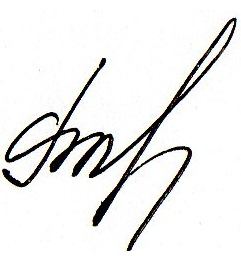 